3D Printed N95 Respirator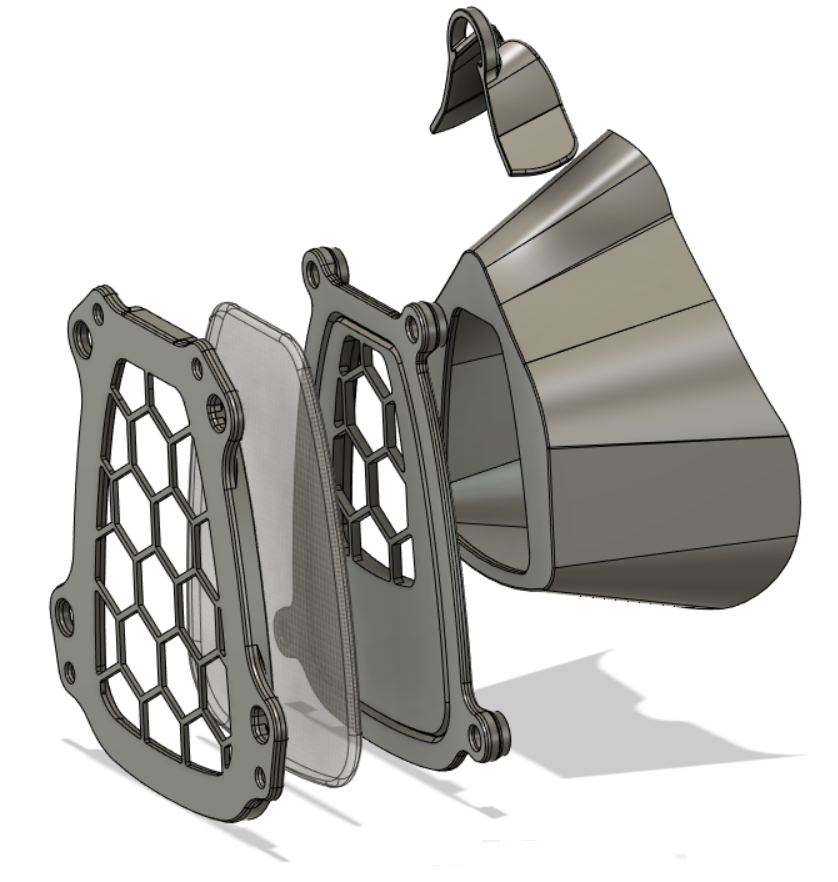 Name:  _______________________3D Printed N95 RespiratorName:  _______________________3D Printed N95 RespiratorName:  _______________________3D Printed N95 RespiratorName:  _______________________